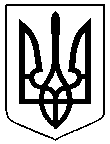 УКРАЇНАІЛЛІНІВСЬКА СІЛЬСЬКА РАДАКОСТЯНТИНІВСЬКИЙ РАЙОНДОНЕЦЬКА ОБЛАСТЬВІДДІЛ ОСВІТИНАКАЗВід 05.07.2019р                          с. Іллінівка 		                        № 182Про проведення конкурсу на посаду  директораопорної школи Іллінівської сільської радиКостянтинівського району Донецької областіКеруючись рішеннями Іллінівської сільської ради від 27.07.2019р.        №  І/36-7 “Про утворення Іллінівського освітнього округу, опорного закладу та його філій”, від 27.07.2019р.  №  І/36-8  “Про затвердження Положення про конкурс на посаду керівника комунального закладу загальної середньої освіти Іллінівської сільської ради Костянтинівського району Донецької області”НАКАЗУЮ:Провести конкурс на посаду директора Іллінівського опорного закладу загальної середньої освіти з поглибленим вивченням іноземних мов Іллінівської сільської ради Костянтинівського району Донецької області (далі – Конкурс) в терміни з 08.07.2019 року до 13.08.2019 року:Прийом документів з 08.07.2019року по 05.08.2019 року;Обробка наданих документів з 06.08.2019року по 09.08.2019 року щодо відповідності до вимог законодавства наданих метеріалів. 09.08.2019 року оприлюднення на веб-сайтах сільської ради та відділу освіти перелік осіб, яких допущено до участі у конкурсному відборі.Проведення конкурсного відбору щодо перевірки знаннь законодавства України у сфері загальної середньої освіти, професійних компетентностей шляхом письмового вирішення ситуаційного завдання та публічної, відкритої  презентації державною мовою перспективного плану розвитку закладу загальної середньої освіти, надання відповідей на запитання членів конкурсної комісії – 12.08.2019 року.Оголошення результатів -13.08.2019 року Оприлюднити оголошення про проведення Конкурсу  згідно Положення про конкурс на посаду керівника закладу загальної середньої освіти Іллінівської сільської ради Костянтинівського району Донецької області  на веб сайтах Іллінівської сільської ради,  відділу освіти Іллінівської сільської ради та Іллінівського ОЗЗСО з поглибленим вивчення іноземних мов Іллінівської сільської ради Костянтинівського району Донецької області  не пізніше  08.07.2019 року.Утворити конкурсну комісію для проведення Конкурсу, визначеного в п.1 та затвердити її склад   (додається).Призначити секретарем конкурсної комісії та  відповідальною особою щодо прийому документів  конкурсантів  на головного спеціаліста відділу освіти (Шакіна І.С.).Контроль за виконанням наказу залишаю за собою.Начальник відділу освіти                                                         Н.В. Сидорчук                                                                       Додаток до наказу відділу освітивід_05.07.2019р № 182Склад конкурсної комісіїщодо проведення Конкурсу на посаду директора Іллінівського опорного  закладу загальної середньої освіти з поглибленим вивченням іноземних мов Іллінівської сільської ради Костянтинівського району Донецької області№ з/пПІБПосадаПримітка1Троян Валентина МихайлівнаСекретар Іллінівської сільської ради- голова конкурсної комісіїЗа ужгодженням2Сидорчук Надія ВасилівнаНачальник відділу освіти Іллінівської сільської ради – заступник голови конкурсної комісії3Шакіна Ірина СергіївнаГоловний спеціаліст відділу освіти Іллінівської сільської ради- секретар конкурсної комісії 4Пасічна Тетяна ВалеріївнаЗавідувач методичним кабінетом відділу освіти Іллінівської сільської ради- член комісії5Лебідь Антон  ВолодимировичГоловний спеціаліст  відділу юридичних питань та кадрової роботи  Іллінівської сільської ради - член комісіїЗа узгодженням6Торопенко Оксана Дмитріївна  Голова батьківськогот комітету Іллінівського опорного закладу-член комісії7Бондарева Наталія ГригорівнаУповноважений трудового колективу Іллінівського ОЗЗСО-член комісії8Девяткіна Валентина ВолодимирівнаУчитель Іллінівського ОЗЗСО- член комісії9Єгорова Оксана Павлівна Заступник директора з навчально- виховної роботи -  член комісії10Кушнір Алла АнатоліївнаЗаступник директора з навчально- виховної роботи -  член комісії11Диканенко Олена ІгорівнаГолова ППО працівників освіти Іллінівської сільської радиЗа узгодженням